هو الأبهی - ای ثابت بر ميثاق، خبر وصول بمحلّ مألوف واصل و در ظلّ ربّ حنون محفوظ و مصون باشيد.عبدالبهآءاصلی فارسی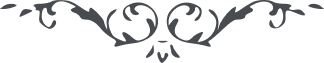 هو الأبهی ای ثابت بر ميثاق، خبر وصول بمحلّ مألوف واصل و در ظلّ ربّ حنون محفوظ و مصون باشيد. آنجناب حامل اوراق کثيره شدند که اگر نشر گردد منشور آفاق شود. با وجود اين صفرای شما نشکست. آنچه در خمخانه داری نشکند صفرای عشق زان شراب معنوی ساقی همی بحری بيار. ای رفيق انصافی بده خود بديده خود نگريستی که تحرير چون دريای بی‌پايان با وجود اين بآن همه اوراق کفايت ننمودی و خود را اهل قناعت ميشمری. باری ديگر کفايت و قناعت کن تا در ملکوت قانع حقيقی محسوب شوی. در خصوص خانه اختيارش با جناب ميرغلامست هر قسم ميخواهد مجری دارد ابداً کسی تکليفی ننمايد تکبير ابدع ابهی ابلاغ نمائيد محرمانه در خصوص فائزه آنجناب بکلّی سکوت نمايند زيرا الآن حکمت چنين اقتضا نمايد. اگر نفسی را ملاحظه کنيد که صحبتی ميدارد بگوئيد تلک امرئة ان کانت مسيئة فعلی نفسها و ان کانت موقنة لربّها ليس لنا ان نتعرّض بها اين اسلم امور است. جميع ياران الهی را تکبير ابدع ابهی ابلاغ نمائيد و البهآء عليک   ع ع 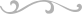 